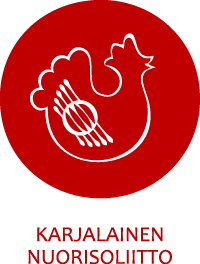 VALTAKIRJAyhdistyksen nimivaltuuttaa seuraavat henkilöt toimimaan varsinaisina/varaedustajina Karjalainen Nuorisoliitto ry:n sääntömääräisessä liittokokouksessa 17.3.2024 Kotkassa: Paikka, päiväysyhdistyksen nimenkirjoittajatallekirjoitusallekirjoitusnimen selvennysnimen selvennys